Simmi 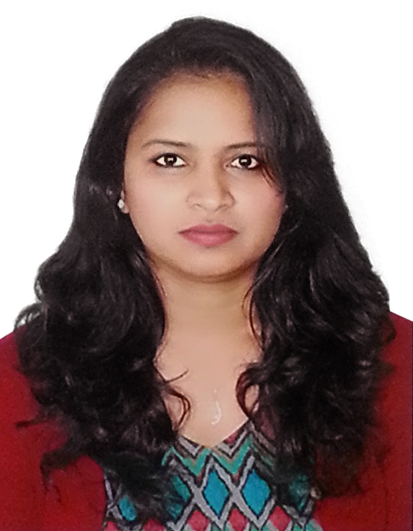 Simmi.347570@2freemail.comA competent professional with 8+ years of experience in Client and Project Management.Core CompetenciesClient Servicing & Project Administration Data Administration, Management & ReportingCompliance Auditing Professional ExperienceDec ‘12 – July ‘15 | Cognizant Technology Solutions | Senior Project CoordinatorCalendar management and coordinate with leaders from different pyramids to ensure smooth functioning.Co-ordinate meetings and appointments with the clients and vendors. (EMEA, APAC, ANZ regions)Follow up key activities/assignments with vendors and clients.Manage and attend to onshore visitors & clients (EMEA, APAC, and ANZ).Ensure risks and dependencies are identified and escalated to the Senior Management.Aided in all project closures and budget planning support  in collaboration with Project ManagementMonitored & coordinated project progress.Ensure compliance in operating procedures and policies.Performed various executive and administrative support duties that are highly sensitive and confidential.Develop and maintain efficient communication and operational office systems including data management and filingSep ‘10 to Oct ‘12|Philips Electronics India Ltd. (On Contract) | PMO AnalystEnsure compliance in operating procedures and policies.Aided in all project closures and budget planning support  in collaboration with Project ManagementCarry out routine office duties, including administrative support as required ensuring support tasks are carried out efficiently and effectively.Co-ordinate meetings and appointments with the clients.Develop and maintain efficient communication and operational office systems including data management and filing.Calendar management and coordinate with leaders from different pyramids to ensure smooth functioning.Involve in general procurement, order processing and progressing.Liaison with different department within the company.Process invoices related to project and maintain the database.Develop and maintain relations with departments for movement of goods or repair items.April ‘05 – July ‘10| Aviva Global Services | Quality Analyst Interacted with policy holders and third party individuals, solicitors, members of the County, Fraud Investigators, members of the Dept. of Police, engineers etc. in the UK, via phone and emails.Conducted compliance audit and compiled audit reports.Conducted RCAs and audits based on organization standard.Conducted process reviews to ensure process and procedures are being followed. Identify gaps and implement continuous improvement plans.Verify insurance claims relating to vehicle damage and personal injury from RTA.Identify fraudulent claims.Created new modules, reports and process documents as well as organising calibration sessions.Identified gaps and drive process improvement.Jan ‘04 – Jan ‘05| GE Capital | GE Supply| Senior Executive Processing invoices of vendors.Closely worked with the new vendor set-ups to achieve operational excellence.Have been involved in defining and structuring performance parameters for the teamHave been involved in training new team members.Stretched AssignmentsAs part of the Communication team for the project, my key deliverables includedEnsuring consistent, error-free writing while providing reliable and targeted information.Research, writing and editing content for company website.Collect and collate necessary secondary data from both the Internet and data producers.Writing, editing and proof reading copy for client projects, based on the requirement.Writing blogs about the latest changes, updates, developments and announcements from the CEO’s, VP’s office on the company website.Conducting periodic check of website content and updating the same as per project requirements.Working in sync with technical and graphics team to make e-learning modules user friendly and effective.Additional SkillsOutstanding relationship building and management skills.Exceptional leadership and team handling skills.Hands-on experience with statistical data collection and quality administration.Strong analytical skills, combined with effective communication, organizational skills and planning ability.Strong interpersonal and relationship building skills.Proficient in Microsoft Office tools.EducationBachelor of Commerce, University of CalicutPersonal DossierNationality: IndianVisa Status: Residence - HusbandMarital Status: Married